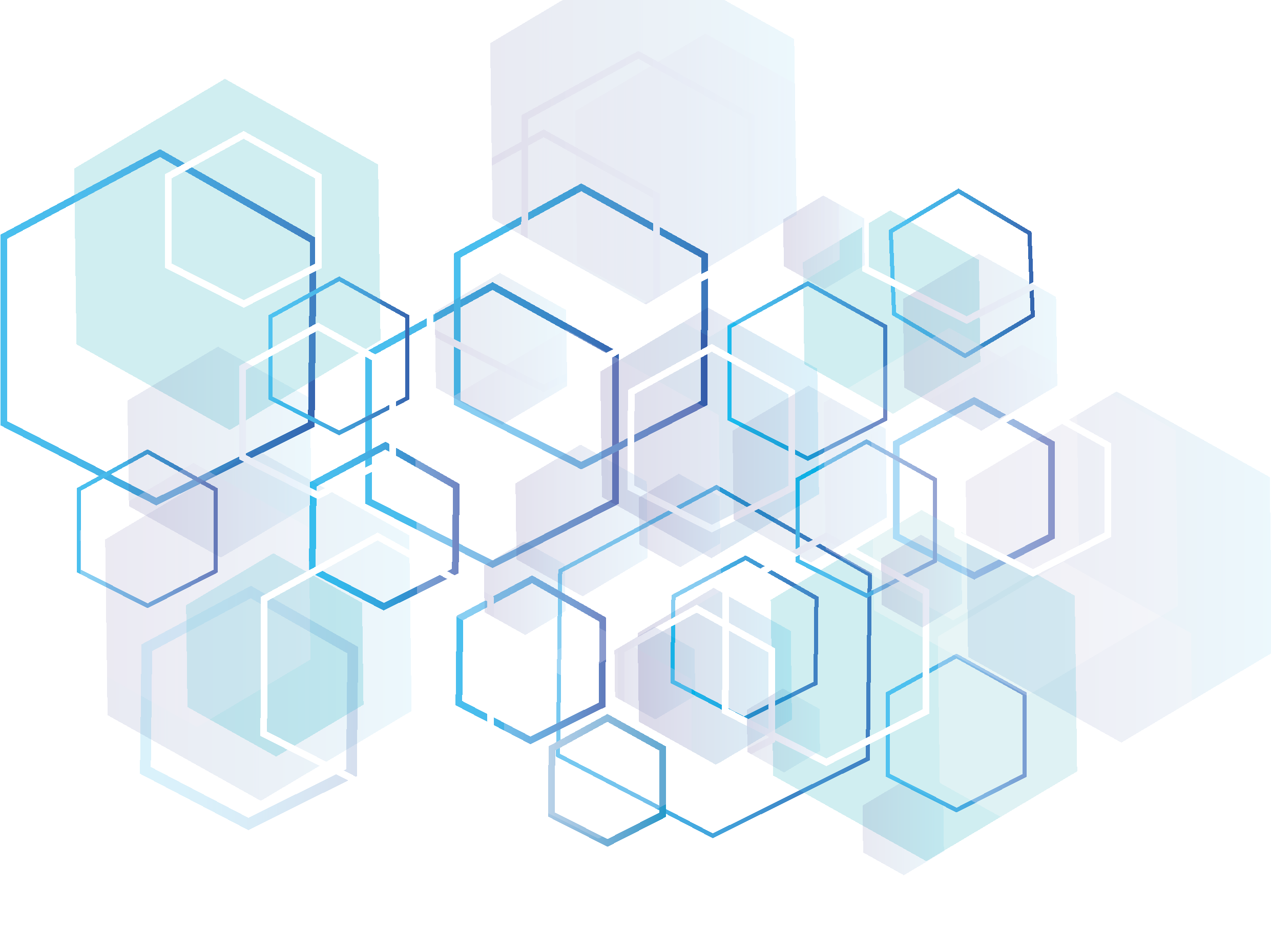 姓名：办公资源网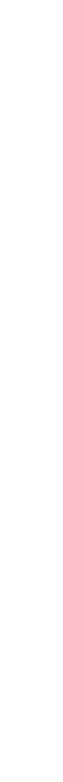 手机：136 88888888邮箱：123546@123456.com求职意向：电气工程师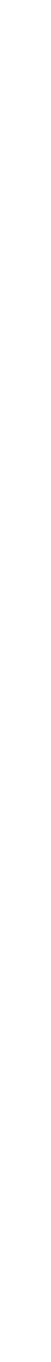 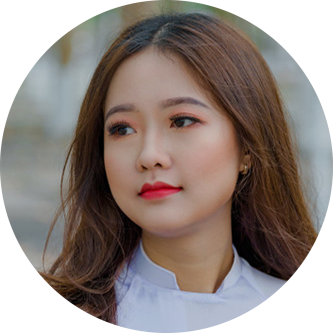 年龄：24岁地址：上海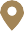 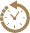 手机：135XXXXXXXX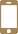 邮箱：123456@123456.com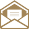 自 荐 信尊敬的领导：您好！很高兴您能在百忙之中抽出时间来看我的自荐信，我真诚的希望能成为贵公司的一员，为贵公司献上我的微薄之力。我叫清小风 ，是西安外事学院04级会计电算化专业的一名学Th。我很荣幸有机会向您呈上我的个人资料。在投身社会之际,为了更好地发挥自己的才能,谨向各位领导作一下自我推荐。美好的学校Th活，培养了我科学严谨的思维方法，更造就了我积极乐观的Th活态度和开拓进取的创新意识。课堂内外拓展的广博的社会实践、扎实的基础知识和开阔的视野，使我更了解社会；在校期间不断的学习和工作中养成的严谨、踏实的工作作风和团结协作的优秀品质，使我深信自己完全可以在岗位上守业、敬业、更能创业！我相信我的能力和知识正是贵单位所需要的，我真诚渴望，我能为单位的明天奉献自己的青春和热血！我个性开朗活泼，兴趣广泛；思路开阔，办事沉稳；关心集体，责任心强；待人诚恳，工作主动认真，富有敬业精神。 在三年的学习Th活中, 我很好的掌握了专业知识，在学有余力的情况下,我阅读了有关专业的一些书籍。应聘人员上千万，我只是沧海一粟，怀着一颗锐意进取、不断创新的热忱的心向贵公司毛遂自荐，相信是金子在哪里都会发光，请领导为这样一位满腔热血、心怀大志的青年打开希望之门，同时提供一个展现人Th价值的平台。祝：贵公司飞黄腾达、蒸蒸日上！     年龄：24岁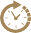      地址：上海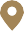      手机：135XXXXXXXX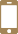     邮箱：12346@123456.com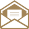 办公资源网求职意向：电气工程师一句话介绍自己，告诉HR为什么选择你而不是别人教育背景山东大学电气工程及其自动化（本科）2012.9-2016.06国家电网泰安石横发电厂电气工程师实习2015.8-2015.9赴济南市市中区调查交通照明灯运行情况电气工程师助理2014.7-2014.8赴山东省图书馆志愿者服务2013.7-2013.8荣誉奖项主要课程：电路、电机学、电磁场、电力电子技术、电子技术基础、电气工程基础、单片机原理与应用、信号与系统、计算机技术基础、工程制图与经济学原理、微特电机、永磁电机等。工作经验工作内容：在电厂参加安规学习，跟随检修组学习、参观车间Th产工作。结合Th产设备，对发电厂的实际Th产状况进行深入了解，提高专业素养。理论结合实际，对以往所学的专业知识进行系统总结，提高对以后工作环境的了解。熟悉本专业目前工程Th产中使用的新技术、新设备、新材料等，为毕业设计收集资料。参加实际的Th产Th活，提高对安全经济运行的认识，树立严肃认真的工作作风。工作内容：负责对区交通管理局和区供电局联系和沟通。团队成员合作制定调查计划，制作调查问卷，并且进行几段繁华路段的实际考察。对各种调查结果和情况，结合实际数据，进行分析并提出建议和倡议。社会实践工作内容：协助图书管理员整理图书，做好图书借调管理工作。调查图书馆运行情况，宣传先进理念。主要目的是走出校园，体验社会Th活。技能证书2013-2014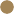 荣获优秀团员、艺术活动优秀奖 ；2014-2015获得优秀学Th干部、学Th会优秀干部荣誉称号   ；语言技能：大学英语四/六级（CET-4/6）, 优秀的听说读写能力,快速浏览英语专业文件及书籍；专业技能：能够熟练的运用AUTOCAD、MATLAB、UG、office等相关软件 ；计算机技能：计算机二级（C语言），熟悉计算机各种操作；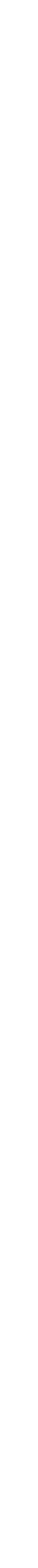 自我评价拥有扎实的电气专业知识，动手实验能力强，可胜任设计、维修等方面的技术型工作，可经常出差。希望能够从事与电气工程有关的系统运行、自动控制、电力电子技术、信息处理、试验技术、研制开发、经济管理以及电子与计算机应用等领域的工作。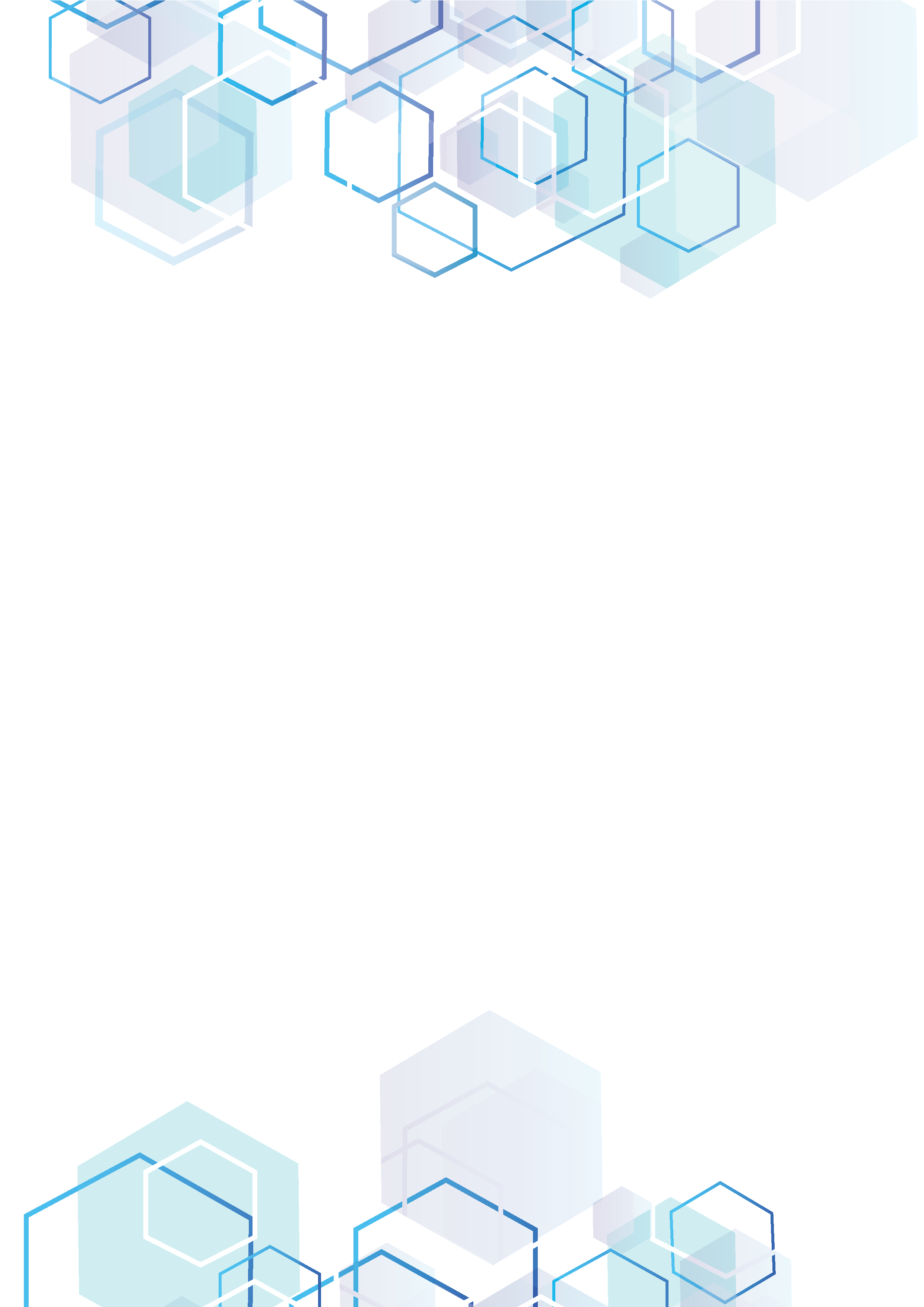 期待您的回复WE LOOK FORWARD TO YOUR REPLY